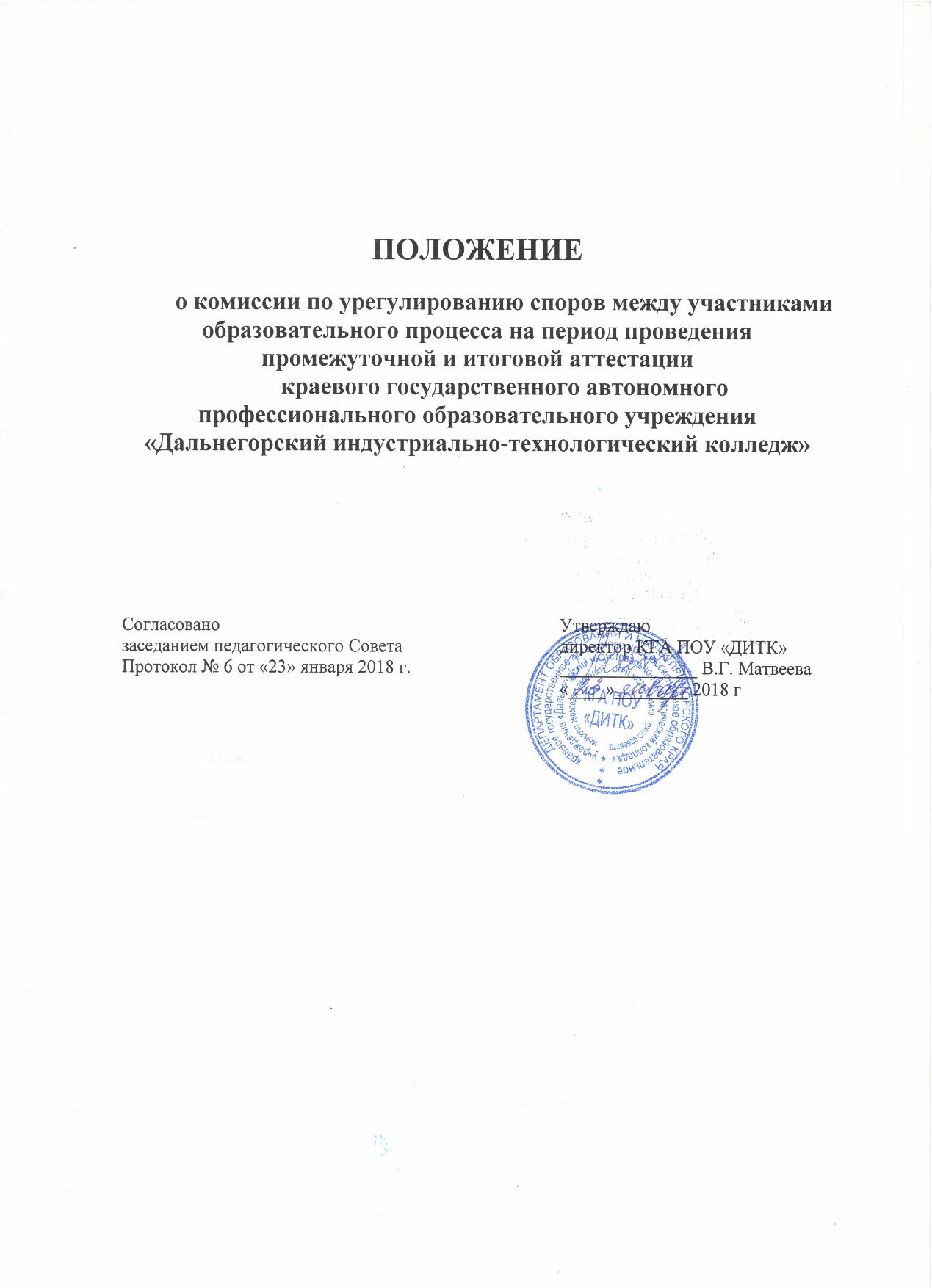 1. ОБЩИЕ ПОЛОЖЕНИЯ1.1. Комиссия по урегулированию споров между участниками образовательного процесса на период проведения промежуточной и итоговой аттестации (далее - Комиссия) краевого государственного автономного профессионального образовательного учреждения «Дальнегорский индустриально-технологический колледж» (далее – колледж) создается в целях обеспечения соблюдения единых требований и разрешения спорных вопросов при оценке знаний студентов в рамках промежуточной и итоговой аттестаций (далее аттестации) в КГА ПОУ «ДИТК», защиты прав участвующих в аттестации студентов.1.2. Комиссия осуществляет свою работу в период проведения аттестации студентов.1.3. Настоящее Положение разработано на основании и в соответствии с: Федеральным законом от 29.12.2012 г. № 273 – ФЗ «Об образовании в Российской Федерации»; Федеральными государственными образовательными стандартами среднего профессионального образования (далее ФГОС); Порядком проведения государственной итоговой аттестации по образовательным программам среднего профессионального образования, утвержденный приказом Министерства образования и науки Российской Федерации от 16 августа 2013 г. № 968, с изменениями от 17.11.2017 г. № 1138 «О внесении изменений в Порядок проведения государственной итоговой аттестации по образовательным программам среднего профессионального образования, утвержденный приказом Министерства образования и науки Российской Федерации от 16 августа 2013 г. № 968»; Методическими рекомендациями по организации выполнения и защиты выпускной квалификационной работы в образовательных организациях, реализующих образовательные программы среднего профессионального образования по программам подготовки специалистов среднего звена (письмо Минобрнауки России от 20.07.2015г. № 06-846);Уставом колледжа.1.4. Комиссия в своей деятельности руководствуется законодательством Российской Федерации, нормативными правовыми актами Минобрнауки России, индивидуальными правовыми актами Рособрнадзора по вопросам организации и проведения государственной итоговой аттестации, нормативными правовыми актами субъекта Федерации, утвержденными в установленном порядке инструкциями по организационным вопросам. 2. ПОЛНОМОЧИЯ И ФУНКЦИИ КОМИССИИ2.1. Комиссия выполняет следующие функции:информирует студентов, выпускников и их родителей (законных представителей) о порядке работы Комиссии, сроках, месте приема и процедуре подачи и рассмотрения апелляций;принимает и рассматривает апелляции студентов, выпускников, участвовавших в аттестации;определяет соответствие процедуры проведения аттестации установленным требованиям;определяет соответствие процедуры обработки и проверки экзаменационных работ, выпускных квалификационных работ установленным требованиям;принимает решение по результатам рассмотрения апелляции;информирует студента, выпускника, подавшего апелляцию, или его родителей (законных представителей) о принятом решении;информирует об обнаружении в контрольных измерительных материалах некорректных заданий.2.2. В целях выполнения своих функций Комиссия в установленном порядке вправе:запрашивать и получать у уполномоченных лиц необходимые документы и сведения, в том числе бланки ответов участников аттестации, протоколы результатов проверки ответов студента, выпускника, подавшего апелляцию, сведения о лицах, присутствовавших при проведении аттестации, информацию о соблюдении процедуры проведения аттестации;привлекать к рассмотрению апелляций членов предметных комиссий по соответствующим предметам и других экспертов в случае возникновения спорных вопросов по оцениванию экзаменационных работ.3. СОСТАВ И СТРУКТУРА КОМИССИИ3.1. Персональный состав Комиссии формируется Приказом директора колледжа из числа представителей инженерно-педагогического состава колледжа.3.2. Комиссия не может быть структурным подразделением колледжа.3.3. Работу Комиссии возглавляет председатель – директор колледжа, который организует работу Комиссии, распределяет обязанности между членами Комиссии, осуществляет контроль за работой Комиссии в соответствии с настоящим Положением.Заместители председателя Комиссии, в отсутствии председателя Комиссии, выполняют его обязанности.3.4. Председатель (заместители председателя) и члены Комиссии обязаны:осуществлять своевременное и объективное рассмотрение апелляций в соответствии с Положением и требованиями нормативных правовых актов и инструкций;выполнять возложенные на них функции на высоком профессиональном уровне, соблюдая этические и моральные нормы;соблюдать конфиденциальность и режим информационной безопасности;соблюдать установленный порядок документооборота и хранения документов и материалов по аттестации.3.5. В случае неисполнения или ненадлежащего исполнения возложенных обязанностей, нарушения требований конфиденциальности и информационной безопасности, злоупотреблений установленными полномочиями, совершенных из корыстной или иной личной заинтересованности, председатель (заместитель председателя) и члены Комиссии несут ответственность в соответствии с законодательством Российской Федерации.4. ОРГАНИЗАЦИЯ РАБОТЫ КОМИССИИ4.1. Решения Комиссии принимаются простым большинством голосов от списочного состава Комиссии при наличии кворума. В случае равенства голосов председатель Комиссии имеет право решающего голоса.4.2. Решения Комиссии оформляются протоколами, которые подписываются председателем и всеми членами Комиссии.4.3. Документами строгой отчетности по основным видам работ Комиссии, которые хранятся в течение года, являются:апелляция студента, выпускника;журнал (листы) регистрации апелляций;протоколы заседаний Комиссии;заключения о результатах служебного расследования о нарушении процедуры проведения аттестации, заключения экспертов.Делопроизводство комиссии ведет ответственный секретарь в соответствии с требованиями инструкций.5. ПОРЯДОК ПОДАЧИ И РАССМОТРЕНИЯ АПЕЛЛЯЦИИ5.1. Право подачи апелляции имеют студенты, выпускники, участвовавшие во вступительной, промежуточной и итоговой аттестации.5.2. Апелляцией признается аргументированное письменное заявление (Приложение 1):о нарушении процедуры проведения аттестации по предмету, при этом под нарушением процедуры понимаются любые отступления от установленных инструкциями требований к процедуре проведения аттестации, которые могли оказать существенное негативное влияние на качество выполнения экзаменационных работ студентами, выпускниками;о несогласии с выставленными баллами (отметкой).5.3. Апелляция не принимается:по вопросам содержания и структуры контрольных измерительных материалов по предметам;по вопросам, связанным с нарушением студентом, выпускником правил по выполнению экзаменационной работы.5.4. Апелляция о нарушении процедуры проведения аттестации подается студентом, выпускником непосредственно в день проведения аттестации В целях проверки изложенных в апелляции сведений о нарушениях процедуры проведения аттестации представителем создается комиссия и организуется проведение служебного расследования. Результаты проверки оформляются в форме заключения указанной комиссии. Апелляция и заключение комиссии о результатах служебного расследования передаются в Комиссию.5.5. Апелляция о несогласии с выставленными баллами (отметкой) подается в Комиссию либо директору колледжа. Директор должен сразу же передать ее текст в Комиссию.Срок завершения приема апелляций о несогласии с выставленными баллами (отметкой) после официального объявления результатов аттестации и ознакомления с ними студента, выпускника составляет не менее 3-х дней.5.6. Апелляция, как правило, рассматривается не позднее 3-х дней после ее подачи.5.7. Студент, выпускник имеет право присутствовать при рассмотрении апелляции. Со студентом, выпускником в случае, если он является несовершеннолетним (до 18 лет) и не признан в соответствии с законодательством полностью дееспособным до достижения совершеннолетия, имеет право присутствовать при рассмотрении апелляции один из его родителей (законных представителей).Указанные лица должны иметь при себе документы, удостоверяющие их личность.5.8. Председатель (заместитель председателя) и члены Комиссии не вправе отказать студенту, выпускнику и его законному представителю присутствовать при рассмотрении апелляции.5.9. Рассмотрение апелляции следует проводить в спокойной и доброжелательной обстановке. Студенту, выпускнику, подавшему апелляцию, должна быть предоставлена возможность убедиться в том, что его экзаменационная работа проверена и оценена в соответствии с установленными критериями. Рассмотрение апелляции не является переэкзаменовкой.5.10. При рассмотрении апелляции о нарушении процедуры проведения аттестации Комиссия исследует материалы служебного расследования, устанавливает, могли ли повлиять допущенные нарушения на качество выполнения экзаменационного задания, и выносит одно из решений:об отклонении апелляции, если изложенные в ней сведения о нарушениях процедуры проведения аттестации не подтвердились и/или не повлияли на результат;об удовлетворении апелляции, если изложенные в ней сведения о допущенных нарушениях процедуры проведения аттестации подтвердились.В последнем случае результат аттестации подлежит аннулированию.Студенту, выпускнику предоставляется возможность переэкзаменовки в резервный день.5.11. По результату рассмотрения апелляции о несогласии с выставленными отметками Комиссия принимает решение об отклонении апелляции и сохранении выставленных отметок либо об удовлетворении апелляции и выставлении других отметок.Состав конфликтной комиссии:Председатель комиссии: директор колледжаЗаместитель председателя комиссии: заместитель директора по ВиСРСекретарь комиссии: мастер п/о, председатель профкомаЧлены комиссии: заместитель директора по УПР; социальный педагог;студент, Председатель Совета президентов. 6. ЗАКЛЮЧИТЕЛЬНЫЕ ПОЛОЖЕНИЯ6.1. Требования, изложенные в настоящем Положении обязательны для всего инженерно-педагогического коллектива и студентов колледжа.Приложение 1ЗАЯВЛЕНИЕна рассмотрение конфликтных вопросовЯ, Фамилия_________________________________________________Имя________________________________________________________Отчество___________________________________________________Документ, удостоверяющий личность____________________________№  _______ когда и кем выдан:_________________________________Содержание апелляции:__________________________________________________________________________________________________________________________________________________________________подпись

Дата    ____________________Заявление принял:______________    ( _____________ )Дата